Le public cible 	Le dispositif « Ambition BTS » s’adresse aux élèves et apprentis des Sections de Techniciens Supérieurs, des lycées publics principalement bacheliers de la voie professionnelle affectés en première année de STS, mais qui présentent toujours certaines fragilités quant à la maitrise des prérequis à l’entrée en STS notamment sur des domaines transversaux et de l’enseignement général. Les objectifs :	Ce dispositif s’inscrit pleinement dans la continuité du module poursuite d’études/insertion de la classe de terminale du baccalauréat professionnel et de la démarche et des actions, initiées par le continuum dans le cadre du parcours de l’élève.  Il a pour objectif :- d’engager tous les bacheliers de la voie professionnelle affectés en STS vers un parcours de réussite- de prévenir le décrochage des élèves issus de la voie professionnelle notamment en première année de STS- de favoriser la consolidation des prérequis et des compétences nécessaires à un début de formation sur ce niveau d’étude post-bac. Il est à noter que la préparation des élèves de la voie professionnelle notamment dans le cadre du module de terminale « poursuite d’études/insertion » et la mise en œuvre au quotidien des pratiques pédagogiques de différenciation par les équipes pédagogiques de STS restent essentielles. Ce nouveau dispositif se positionne en complément de ces actions.  L’offre de formation  	Les entrants en STS se verront proposer une offre de formation personnalisée, complémentaire aux parcours définis par les référentiels, sous la forme de modules thématiques programmés principalement sur le 1er semestre de la première année de STS. Le volume horaire moyen consacré à ces modules est de 2h sur 20 semaines. Ceci correspond à l’enveloppe allouée par le rectorat en cas de validation du projet. Si l’équipe juge nécessaire de proposer un complément à cette enveloppe pour certains élèves, il peut être envisagé un allègement temporaire de l’enseignement professionnel au bénéfice de ces modules. Ce scénario sera à intégrer dans le projet.Les contenus se focaliseront essentiellement sur les compétences et prérequis nécessaires à une entrée en classe de STS, relevant principalement : - des domaines transversaux (méthodologie, autonomie de travail, prise de note, etc.)- des disciplines de l’enseignement général (littéraires et scientifiques, langues vivantes, culture économique juridique et managériale,…)- voire à minima sur l’enseignement professionnel. Ils seront définis par l’équipe pédagogique en charge du dispositif au regard des besoins des élèves constatés.Les modalités de mise en œuvre  	La proposition de suivre ce parcours complémentaire sera effectuée par les équipes de STS en début d’année scolaire (1ère quinzaine de la période de rentrée) après la prise en compte d’éléments d’évaluation diagnostique (tests de positionnement, résultats du baccalauréat, etc.), nécessitant un accompagnement spécifique de développement ou consolidation de compétences. Toutefois, un élève pourra à sa propre initiative, demander une intégration au sein de ce parcours complémentaire. Le parcours proposé pourra amener l’élève à suivre tout ou partie des modules du dispositif de l’établissement. Il débutera au plus tôt (avant la 4ème semaine de rentrée) afin de sécuriser l’intégration en STS. 	Il sera proposé à chaque élève un parcours personnalisé guidé par un tuteur professeur et un tuteur étudiant de 2ème année. 	 L’élève et sa famille donneront leur acceptation en signant une charte d’engagement (Annexe 1) qui précisera l’ensemble des éléments du dispositif retenu pour l’accompagnement du jeune.   Le projet pédagogique	Chaque établissement qui souhaite développer un dispositif « AMBITION BTS » devra définir un projet pédagogique qui précisera notamment : les objectifs à atteindre et les procédures d’évaluation pour mesurer les effets du dispositif, la structure et la planification pédagogique retenues, etc.	Il s’agira d’un projet unique, intégrant l’ensemble des sections de techniciens supérieurs de l’établissement qui prendra en compte les besoins spécifiques des élèves inscrits dans les différentes formations post-bac de l’établissement. Plusieurs établissements (proches géographiquement) peuvent envisager un projet commun et un travail en réseau sur ce dispositif. 	Le projet pourra retenir une diversité de modalités de formation : présentiel, à distance, e-formation, tutorat-élèves, autoformation… Les modalités d’évaluation de l’élève lors des modules de formation seront essentiellement formatives et formatrices.	Le projet sera formalisé sur un formulaire académique (annexe 2), à retourner aux autorités académiques à la date précisée dans le courrier annuel de lancement du dispositif. Une commission académique validera les projets et attribuera les moyens pour l’année scolaire en cours. Après la période de diagnostic et de positionnement des élèves, l’équipe en charge du dispositif finalisera l’organisation pédagogique globale, proposera un parcours personnalisé de formation à chaque élève engagé sur le dispositif. Si des modifications substantielles du projet sont nécessaires, elle en informera la commission académique pour un nouvel avis. 	A l’issue de l’année écoulée, l’établissement transmettra un bilan du dispositif et une demande de reconduction en précisant les modifications souhaitées dans le projet pour l’année scolaire suivante. Annexe 1 : Formulaire de proposition d’un projet « AMBITION BTS »Annexe 2 : Charte d’engagement de l’élèveANNEXE 1 :*Surligner la case correspond à votre demande Signature du chef d’établissementA ………………………………le ………………………….Document à retourner avant le 1erjuin 2021 au secrétariat des Inspecteurs du 2nd degré : ien-2d@ac-poitiers.frAvis de la commission académiqueMoyens prévisionnels attribuésANNEXE 2 :EntreMadame, monsieur 	…, proviseur(e) du lycée	, Madame, monsieur (nom prénom)	……, élève de première année de STS (spécialité)……………….Il a été convenu, 1 – L’inscription au dispositif « AMBITION BTS » pour l’année scolaire ………………………………….Du…/……/…  Au …/…/....2 – la présence de l’élève aux différents modules selon le planning qui suit : 3 –  la mise en œuvre de modalités d’organisation spécifiques du temps scolaire sur le premier semestre de formation   4 - le suivi et tutorat de l’élève dans le cadre du dispositif par :   5 - Une réelle motivation de l’élève à s’engager dans le dispositif et de progresser de manière volontaire dans les objectifs qui lui sont fixés en vue de développer et consolider ses compétences pour un parcours de réussite en section de techniciens supérieurs. 	À 	, le 	 202….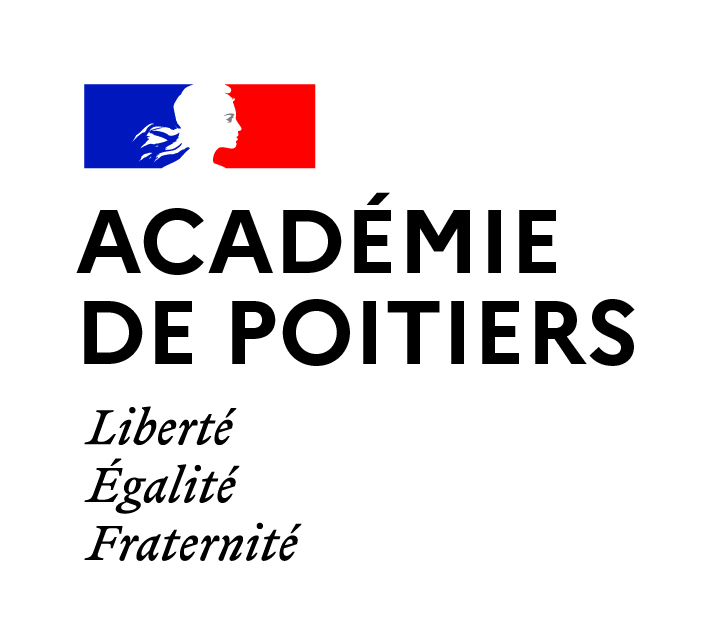 Dispositif « AMBITION BTS » Cahier des chargesDISPOSITIF « AMBITION BTS »Projet   DISPOSITIF « AMBITION BTS »Projet   DISPOSITIF « AMBITION BTS »Projet   Année 2021 - 2022Nouveau projet*Demande de reconduction*NOM DU OU DES ETABLISSEMENTS ASSOCIES AU PROJET NOM NOM VILLE  VILLE  VILLE  VILLE  VILLE  VILLE  NOM DU OU DES ETABLISSEMENTS ASSOCIES AU PROJET NOM DU OU DES ETABLISSEMENTS ASSOCIES AU PROJET NOM DU OU DES ETABLISSEMENTS ASSOCIES AU PROJET SPECIALITES DES STS DE L’ETABLISSEMENT   INTITULE DE LA SPECIALITE  Effectif classe 1ère année Effectif classe 1ère année Effectif classe 1ère année Effectif classe 1ère année Effectif classe 1ère année Effectif classe 1ère année Effectif classe 1ère année SPECIALITES DES STS DE L’ETABLISSEMENT   INTITULE DE LA SPECIALITE  Total Total % d’élèves issu % d’élèves issu % d’élèves issu % d’élèves sous statut% d’élèves sous statutSPECIALITES DES STS DE L’ETABLISSEMENT   INTITULE DE LA SPECIALITE  Total Total Bac proBac techno BacGeneral Scolaire Apprenti SPECIALITES DES STS DE L’ETABLISSEMENT   SPECIALITES DES STS DE L’ETABLISSEMENT   SPECIALITES DES STS DE L’ETABLISSEMENT   SPECIALITES DES STS DE L’ETABLISSEMENT   REFERENTS DU PROJET  Nom  Prénom Nom  Prénom Nom  Prénom Fonction Fonction Fonction Fonction Fonction REFERENTS DU PROJET  REFERENTS DU PROJET  REFERENTS DU PROJET  DESCRIPTIF GENERAL DU PROJET DESCRIPTIF GENERAL DU PROJET CONSTATS -Niveaux d’Indicateurs retenus : Taux d’accès au BTS, taux de réussite, Taux de décrochage, résultats disciplinaires obtenus à l’examen, etc. - Evolution du profil des élèves, relevé de difficultés rencontrées par les élèves, état des prérequis absents ou  non maitrisés, etc.ATTENDUS Eléments quantitatifs et qualitatifs à faire évoluer : types de prérequis et compétences, lutte contre le décrochage, etc.    OBJECTIFS  Objectifs pédagogiques du projetMODALITES DE SUIVI ET D’EVALUATION DU PROJETPilotage du projet, procédures de suivi des élèves pendant le module et de suivi de cohortes, etc. STRUCTURE DU PROJET STRUCTURE DU PROJET STRUCTURE DU PROJET STRUCTURE DU PROJET STRUCTURE DU PROJET Intitulé générique du module   Compétences cibléesModalités de formation Durée (en heure) Contenus développés   ORGANISATION TEMPORELLE DU PROJET ORGANISATION TEMPORELLE DU PROJET Etapes du projet (diagnostic, temps de formation, progressivité des modules, bilan … ) Période de l’année ou périodicitéCOMPOSITION DE L’EQUIPE PEDAGOGIQUE IMPLIQUEE DANS LE PROJET « AMBITION BTS »COMPOSITION DE L’EQUIPE PEDAGOGIQUE IMPLIQUEE DANS LE PROJET « AMBITION BTS »COMPOSITION DE L’EQUIPE PEDAGOGIQUE IMPLIQUEE DANS LE PROJET « AMBITION BTS »COMPOSITION DE L’EQUIPE PEDAGOGIQUE IMPLIQUEE DANS LE PROJET « AMBITION BTS »Nom  PrénomFonctionDisciplineModule attribuéDispositif « AMBITION BTS »CHARTE D’ENGAGEMENTIntitulé du module   Objectifs de formation etcompétences à développer Dates prévisionnelles Nom du professeur et discipline :………………………………………………………………..Etudiant(e) de 2ème année STS :………………………………………………………………..Signature du chef d’établissement Signature de l’élève et/ou de son représentant légal Signature de l’élève et/ou de son représentant légal 